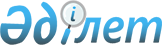 Об установлении квоты рабочих мест для трудоустройства лиц, освобожденных из мест лишения свободы на 2018 годПостановление акимата города Лисаковска Костанайской области от 8 ноября 2017 года № 585. Зарегистрировано Департаментом юстиции Костанайской области 17 ноября 2017 года № 7319
      В соответствии со статьей 31 Закона Республики Казахстан от 23 января 2001 года "О местном государственном управлении и самоуправлении в Республике Казахстан", статьей 9 Закона Республики Казахстан от 6 апреля 2016 года "О занятости населения", акимат города Лисаковска ПОСТАНОВЛЯЕТ:
      1. Установить размер квоты рабочих мест для трудоустройства лиц, освобожденных из мест лишения свободы, в разрезе организаций на 2018 год согласно приложению.
      2. Контроль за исполнением настоящего постановления возложить на заместителя акима города Лисаковска по социальным вопросам.
      3. Настоящее постановление вводится в действие по истечении десяти календарных дней после дня его первого официального опубликования и распространяет свое действие на отношения, возникшие с 1 января 2018 года.  Размер квоты рабочих мест для трудоустройства лиц,
освобожденных из мест лишения свободы, в разрезе организаций на 2018 год
					© 2012. РГП на ПХВ «Институт законодательства и правовой информации Республики Казахстан» Министерства юстиции Республики Казахстан
				
      Аким города

А. Исмагулов
Приложение
к постановлению акимата
от 8 ноября 2017 года
№ 585
№
п/п
Наименование организации
Списочная численность работников в организации, человек
Размер квоты в процентном выражении от списочной численности работников
Количество рабочих мест
1
Товарищество с ограниченной ответственностью "Казметаллургремонт"
51
2%
1